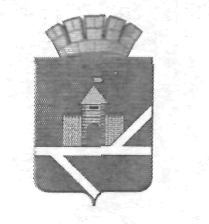 ПОСТАНОВЛЕНИЕ
АДМИНИСТРАЦИИ ПЫШМИНСКОГО ГОРОДСКОГО ОКРУГА_________________________________________________________________________________________                 № _____________                          пгт. ПышмаО внесении изменений в  Порядок формирования муниципального задания в отношении муниципальных учреждений Пышминского городского округа и финансового обеспечения выполнения муниципального заданияВ соответствии со статьей 78.1 Бюджетного кодекса Российской Федерации, постановлением Правительства Свердловской области от 11.08.2022 № 544-ПП «О внесении изменений в постановление Правительства Свердловской области от 08.02.2011 № 76-ПП «О Порядке формирования государственного задания в отношении государственных учреждений Свердловской области и финансового обеспечения выполнения государственного задания»ПОСТАНОВЛЯЮ: 1. Внести в  Порядок формирования муниципального задания в отношении муниципальных учреждений Пышминского городского округа и финансового обеспечения выполнения муниципального задания, утвержденный постановлением администрации Пышминского городского округа от 14.12.2015 № 721 «О Порядке формирования муниципального задания в отношении муниципальных учреждений Пышминского городского округа и финансового обеспечения выполнения муниципального задания», с изменениями, внесенными постановлениями администрации Пышминского городского округа от 28.12.2017 № 772, от 13.02.2018 № 84, от 06.11.2018 № 650, от 28.10.2019 № 706 следующие изменения:1) часть вторую пункта 37 изложить в следующей редакции:«В случае исполнения бюджетными учреждениями или автономными учреждениями муниципального задания в меньшем объеме, чем это предусмотрено, или с качеством, не соответствующим требованиям к оказанию муниципальных услуг (выполнению работ), определенным в муниципальном задании, муниципальный орган, осуществляющий функции и полномочия учредителя, не позднее 30 календарных дней после представления годового отчета об исполнении муниципального задания, который был принят муниципальным органом, осуществляющим функции и полномочия учредителя, либо после самостоятельного внесения в отчет об исполнении муниципального задания сведений, имеющихся в распоряжении муниципального органа, осуществляющего функции и полномочия учредителя, в соответствии с частью шестой пункта 9 настоящего порядка направляет письменное требование бюджетному учреждению или автономному учреждению о частичном или полном возврате субсидии на основании заключения об объемах субсидии, подлежащей возврату (далее - заключение), по форме согласно приложению № 5 к настоящему порядку.».2) Установить, что в 2022 году положения пункта 3 Порядка формирования муниципального задания в отношении муниципальных учреждений Пышминского городского округа и финансового обеспечения выполнения муниципального задания, утвержденного постановлением администрации Пышминского городского округа от 14.12.2015 № 721, предусматривающие, что значения допустимых (возможных) отклонений в процентах от установленных показателей качества и (или) объема в отношении отдельной муниципальной услуги (работы) либо единого значения допустимого (возможного) отклонения для всех муниципальных услуг (работ), включенных в муниципальное задание, не подлежат изменению в текущем году, а также что максимально допустимое (возможное) отклонение от установленных показателей объема муниципальной услуги (работы), в пределах которых муниципальное задание считается выполненным, не может превышать 5%, не применяются в случае принятия главными распорядителями бюджетных средств Пышминского городского округа, муниципальными органами, осуществляющими функции и полномочия учредителя муниципальных бюджетных учреждений Пышминского городского округа или муниципальных автономных учреждений Пышминского городского округа, правовых актов, устанавливающих иное значение максимально допустимого (возможного) отклонения от установленных показателей объема муниципальной услуги (работы), в пределах которых муниципальное задание считается выполненным.2. Опубликовать настоящее постановление в газете «Пышминские вести» и на официальном сайте Пышминского городского округа (www.пышминский-го.рф).Исполняющий обязанности главыПышминского городского округа                                                    А. А. Варлаков